駐日本代表處 彙整ㄧ、提醒國人注意之交通規則行人優先，汽機車在路口倘遇行人通過需暫時停車禮讓行人並注意左右來車。汽車係靠左行駛。市區最高限速60公里、國道最高限速100公里，惟輕型摩托車(50cc)最高限速為30公里，在有最高限速標誌或標記之場所，不得超速行駛。在鐵路平交道口前，需先暫時停車確認左右安全後方可通行。汽機車需遵行道路指示標誌方向行駛，否則違法。50cc之輕型摩托車及自行車均禁止二人共乘。摩托車不論日夜均需開車燈。另自行車夜間時需開啟行車燈。自行車在十字路口或狹小巷口都應遵守交通信號，有暫時停止之標誌場所需暫停確認安全之後，方可通行。摩托車與自行車不得一邊撐傘一邊騎車及不可並排行駛。幼兒童搭乘摩托車與自行車都需戴安全帽，另未滿6歲之幼兒乘車時，必須使用兒童安全座椅。國人不諳在積雪地區駕駛，尤應注意行車安全，輪胎並應事先加裝雪鏈以防事故發生。二、發生交通事故時    萬一發生交通事故，應冷靜採取以下應對措施：為了不造成交通堵塞應將車輛移動至安全場所，並將引擎熄火。如有受傷人員，應撥打電話至消防署（電話號碼：119），在醫生及救護車到來之前，應採取用紗布或手絹止血等可能的急救措施。發生交通事故時，應立即將受傷人數與受傷情況等用電話通知警察(電話號碼：110），並接受其指揮。如果沒有受傷人員等，在警察來到事故現場前請不要離開。肇事發生交通事故，除民事賠償之外還要接受行政方面處分（駕照停用、吊銷）或處罰（罰款等）。三、持台灣駕照在日本開車注意事項(ㄧ) 我國與日本雙方自97年10月1日起簽訂駕照互惠協議，我國     民眾至日本可用我國駕照併同駐日各處或監理機關核發之日譯     本及護照在日本駕車，效期為ㄧ年。惟在日居留者不適用此ㄧ     規定，需申請換發日本駕照。(二) 自97年10月1日起，台灣駕照持有人得免路考及筆試申請換發日本駕照。制度概述如下：   1.依照日本所定的對照表，核發同等級之駕照。   2.仍需通過視力、聽力等其他體適能檢查及駕駛經歷的確認。   3.取得台灣駕照後，需在台停留滿三個月以上，否則不適用此一措施。   4.有關因年齡或駕駛經歷所產生之限制等其他事項，均適用現行之日本道路交通法令及相關通知之規定。   5.辦理申請手續時請準備下列資料：    (1)申請書    (2)身分證明文件（護照、外國人登錄證等）    (3)照片1張（最近6個月內拍攝之高3公分、寬2.4公分素色背景脫帽照片。背面請寫上姓名及拍攝日期）    (4)台灣駕照（無須再經驗證手續）    (5)台灣駕照的日文譯本（無須再經驗證手續）    (6)取得駕照後在台灣停留了3個月以上的證明文件（通常為護照或我國入出境紀錄）    (7)手續費（在東京都內申請換發普通駕照之費用為4,500日幣）   6.申請手續中所需的日文譯本，需由下列之任一機構發行：    (1)受亞東關係協會委託之台灣的公路監理機關    (2)台北駐日經濟文化代表處、台北駐大阪經濟文化辦事處、台北駐大阪經濟文化辦事處福岡分處、台北駐日經濟文化代表處橫濱分處、台北駐日經濟文化代表處那霸分處    (3)社團法人日本自動車聯盟   7.申請地點在日本各都道府縣警察局的駕照中心。    (1)台日相互承認駕照相關資訊請查閱交通部公路總局網站     (www.thb.gov.tw)【註】日本駕照都會附上基本點数(5點)，最高至35點為止。另違反各項規定且喝酒駕駛之情況則加重刑責及加扣點數。該點数會因發生交通事故、違規等場合扣減，直接影響將來駕照之更新或不能再取得駕照。交通違規之種類交通違規之種類點数 喝酒駕駛加扣最高點数罰金額度（千日幣）罰金額度（千日幣）罰金額度（千日幣）罰金額度（千日幣）交通違規之種類交通違規之種類點数 喝酒駕駛加扣最高點数大型普通摩托車輕型(50cc)行車駕駛殺人等・危険駕駛致死【特定違規行為】行車駕駛殺人等・危険駕駛致死【特定違規行為】62罰則1罰則1罰則1罰則1駕駛傷害等
危険駕駛死傷
【特定違規行為】治療期間3個月以上或後遺症造成之障害55罰則2罰則2罰則2罰則2駕駛傷害等
危険駕駛死傷
【特定違規行為】治療期間30日以上3個月未満51罰則2罰則2罰則2罰則2駕駛傷害等
危険駕駛死傷
【特定違規行為】治療期間15日以上30日未満48罰則2罰則2罰則2罰則2駕駛傷害等
危険駕駛死傷
【特定違規行為】治療期間15日未満・建築物損壊45罰則2罰則2罰則2罰則2酒酔駕駛【特定違規行為】酒酔駕駛【特定違規行為】35罰則3罰則3罰則3罰則3     吸食毒品等駕駛【特定違規行為】     吸食毒品等駕駛【特定違規行為】35罰則4罰則4罰則4罰則4阻擋救護車【特定違規行為】阻擋救護車【特定違規行為】35罰則3罰則3罰則3罰則3共同危険行為等違規共同危険行為等違規25罰則5罰則5罰則5罰則5過勞駕駛等過勞駕駛等25罰則7罰則7罰則7罰則7無照駕駛+喝酒駕駛無照駕駛+喝酒駕駛1923/25罰則7罰則7罰則7罰則7喝酒駕駛喝酒駕駛13/2513/25罰則4罰則4罰則4罰則4無照駕駛大型車輛等+喝酒駕駛無照駕駛大型車輛等+喝酒駕駛1219/25罰則9罰則9罰則9罰則9使用假駕照駕駛+喝酒駕駛使用假駕照駕駛+喝酒駕駛1219/25罰則9罰則9罰則9罰則9行駛未車検車輛+喝酒駕駛行駛未車検車輛+喝酒駕駛616/25罰則8罰則8罰則8罰則8行駛未保險車輛+喝酒駕駛行駛未保險車輛+喝酒駕駛616/25罰則6罰則6罰則6罰則6違規超速 （　）内係
高速道路之違規50km以上1219/25罰則10罰則10罰則10罰則10違規超速 （　）内係
高速道路之違規40km以上50km未満616/25罰則10罰則10罰則10罰則10違規超速 （　）内係
高速道路之違規35km以上40km未満6（3）16/25
(15/25)罰則10
(40)罰則10
(35)罰則10
(30)罰則10
(20)違規超速 （　）内係
高速道路之違規30km以上35km未満6（3）16/25
(15/25)罰則10
(30)罰則10
(25)罰則10
(20)罰則10
(15)違規超速 （　）内係
高速道路之違規25km以上30km未満315/2525181512違規超速 （　）内係
高速道路之違規20km以上25km未満214/2520151210違規超速 （　）内係
高速道路之違規15km以上20km未満114/25151297違規超速 （　）内係
高速道路之違規15km未満114/2512976無視警察取締無視警察取締214/25罰則11罰則11罰則11罰則11無視警察取締禁止通行違規無視警察取締禁止通行違規214/25罰則12罰則12罰則12罰則12信号無視紅燈214/2512976信号無視閃黃燈214/259765通行禁止違規通行禁止違規214/259765行人用之道路慢行違規行人用之道路慢行違規214/259765區分通行違規區分通行違規214/2512976禁止急煞車違規禁止急煞車違規214/259765禁止法定穿越道路等違規禁止法定穿越道路等違規214/259765超車違規超車違規214/2512976路面電車後方不停止路面電車後方不停止214/2597/14765鐵路平交道不停止等鐵路平交道不停止等214/2512976闖越鐵路平交道闖越鐵路平交道214/25151297妨害優先道路通行車輛等妨害優先道路通行車輛等214/259765紅綠燈安全進行義務違反紅綠燈安全進行義務違反214/2512976妨害行人穿越等妨害行人穿越等214/2512976慢行場所違規慢行場所違規214/259765指定場所一時不停止等指定場所一時不停止等214/259765違規停車禁止停車之場所等325181010騒音違規騒音違規214/257665使用手機電話使用手機電話114/257665未裝置消音器未裝置消音器214/257665駕照之條件違規駕照之條件違規214/259765紅字「罰則」係明記刑事懲役及違規則罰金 
罰則1・・・1年以上20年以下之有期徒刑
罰則2・・・15年以下之有期徒刑
罰則3・・・5年以下有期徒刑及100万円日幣以下之罰金
罰則4・・・3年以下有期徒刑及50万円日幣以下之罰金
罰則5・・・2年以下有期徒刑及50万円日幣以下之罰金
罰則6・・・1年以下有期徒刑及50万円日幣以下之罰金
罰則7・・・1年以下有期徒刑及30万円日幣以下之罰金
罰則8・・・6月以下有期徒刑及30万円日幣以下之罰金
罰則9・・・6月以下有期徒刑及10万円日幣以下之罰金
罰則10・・・6月以下有期徒刑（過失之場合3個月以下之監禁）及10万日幣以下之罰金
罰則11・・・3月以下有期徒刑或5万日幣以下之罰金
罰則12・・・5万円以下之罰金交通標誌　（規定標誌・行車標誌・指示標誌・警戒標誌等）圖示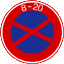 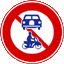 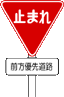 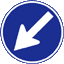 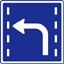 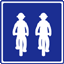 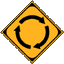 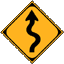 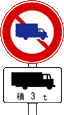 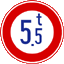 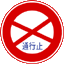 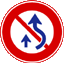 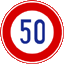 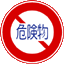 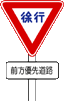 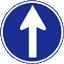 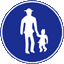 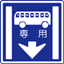 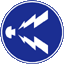 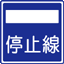 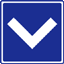 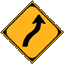 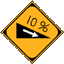 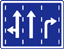 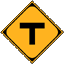 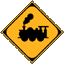 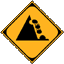 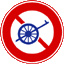 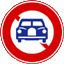 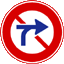 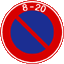 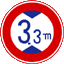 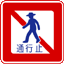 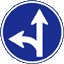 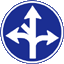 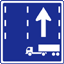 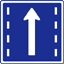 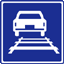 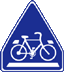 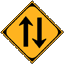 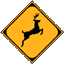 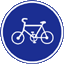 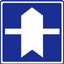 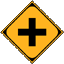 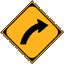 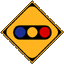 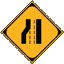 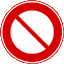 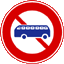 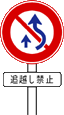 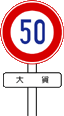 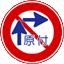 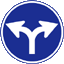 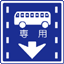 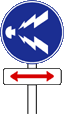 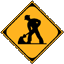 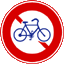 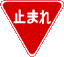 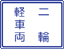 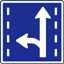 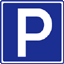 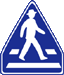 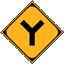 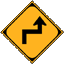 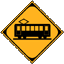 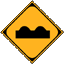 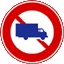 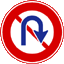 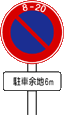 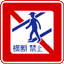 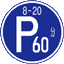 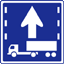 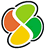 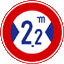 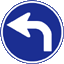 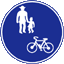 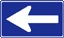 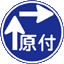 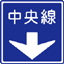 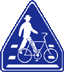 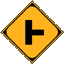 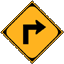 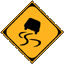 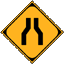 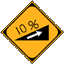 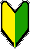 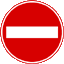 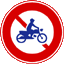 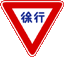 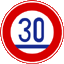 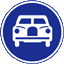 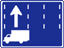 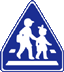 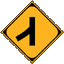 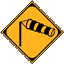 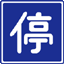 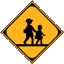 